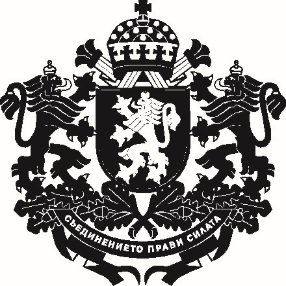 Република БългарияЗаместник-министър на земеделието…………………………………………………………………… г.ДОКЛАДот инж. Валентин Чамбов – заместник-министър на земеделието Относно: Проект на Наредба за изменение на Наредба № 49 от 2004 г. за поддържане на картата на възстановената собственост (обн., ДВ, бр. 102  и 113 от 2004 г., изм. и доп., бр. 59 от 2015 г., изм. и доп., бр. 21 и 92 от 2018 г.) УВАЖАЕМИ ГОСПОДИН МИНИСТЪР,На основание § 4, ал. 1, т. 3 от Закона за кадастъра и имотния регистър, внасям за одобряване проект на Наредба за изменение на Наредба № 49 от 2004 г. за поддържане на картата на възстановената собственост (обн., ДВ, бр. 102  и 113 от 2004 г., изм. и доп., бр. 59 от 2015 г., бр. 21 и 92 от 2018 г.)Причини, които налагат приемането на актаВ писмо с рег. № 37-26 от 09.03.2023 г. от председателя на Комисията за защита на личните данни са предложени промени в нормативни актове за привеждане на националното законодателство в съответствие с изискванията на Регламент (ЕС) 2016/679 на Европейския парламент и на Съвета от 27 април 2016 година относно защитата на физически лица във връзка с обработването на лични данни и относно свободното движение на такива данни и за отмяна на Директива 95/46/ЕО (Общ регламент относно защита на данните).ЦелиС проекта на Наредба за изменение на Наредба № 49 от 2004 г. за поддържане на картата на възстановената собственост (обн., ДВ, бр. 102  и 113 от 2004 г., изм. и доп., бр. 59 от 2015 г., изм. и доп., бр. 21 и бр. 92 от 2018 г.) се цели привеждане на националното законодателство в съответствие с изискванията на Регламент (ЕС) 2016/679 на Европейския парламент и на Съвета от 27 април 2016 година относно защитата на физически лица във връзка с обработването на лични данни и относно свободното движение на такива данни и за отмяна на Директива 95/46/ЕО (Общ регламент относно защита на данните).Финансови и други средства, необходими за прилагането на новата уредбаПроектът не предвижда разходването на допълнителни средства от бюджета на Министерството на земеделието. За приемането на проекта на акт не са необходими допълнителни разходи/трансфери и други плащания по бюджета.Очаквани резултати от прилагането на актаПривеждане на Наредба № 49 от 2004 г. за поддържане на картата на възстановената собственост в съответствие с изискванията на Регламент (ЕС) 2016/679 на Европейския парламент и на Съвета от 27 април 2016 година.Анализ за съответствие с правото на Европейския съюзНаредбата не е свързана с транспониране в националното законодателство на нормативни актове на институциите на Европейския съюз, поради което не е приложена таблица на съответствието с правото на Европейския съюз.Информация за проведените обществени консултацииСъгласно чл. 26, ал. 3 и 4 от Закона за нормативните актове проектите на наредба и доклад (мотиви) са публикувани на интернет страницата на Министерството на земеделието и на Портала за обществени консултации със срок за предложения и становища 30 дни. В изпълнение на чл. 26, ал. 5 от Закона за нормативните актове справката за отразяване на постъпилите предложения и становища от проведената обществена консултация по проекта, заедно с обосновка за неприетите предложения е публикувана на интернет страницата на Министерството на земеделието и на Портала за обществени консултации. Проектът на наредба е съгласуван в съответствие с разпоредбите на Правилата за изготвяне и съгласуване на проекти на актове в системата на Министерството на земеделието, храните и горите. Направените целесъобразни бележки и предложения са отразени.УВАЖАЕМИ ГОСПОДИН МИНИСТЪР,Във връзка с гореизложеното и на основание § 4, ал. 1, т. 3 от Закона за кадастъра и имотния регистър, предлагам да издадете приложения проект на Наредба за изменение на Наредба № 49 от 2004 г. за поддържане на картата на възстановената собственост.Валентин Чамбов,Заместник-министърДВ/ПОКДОМИНИСТЪРА НА ЗЕМЕДЕЛИЕТО Г-Н ЯВОР ГЕЧЕВОДОБРИЛ,МИНИСТЪР:ЯВОР ГЕЧЕВПриложение: 1. Наредба за изменение на Наредба № 49 от 2004 г. за поддържане на картата на възстановената собственост;  2. Справка за отразяване на постъпилите становища;3. Постъпили становища;4. Справка за отразяване на постъпилите предложения и становища от проведената обществена консултация, заедно с обосновка за неприетите предложения;5. Постъпили предложения и становища от проведената обществена консултация.